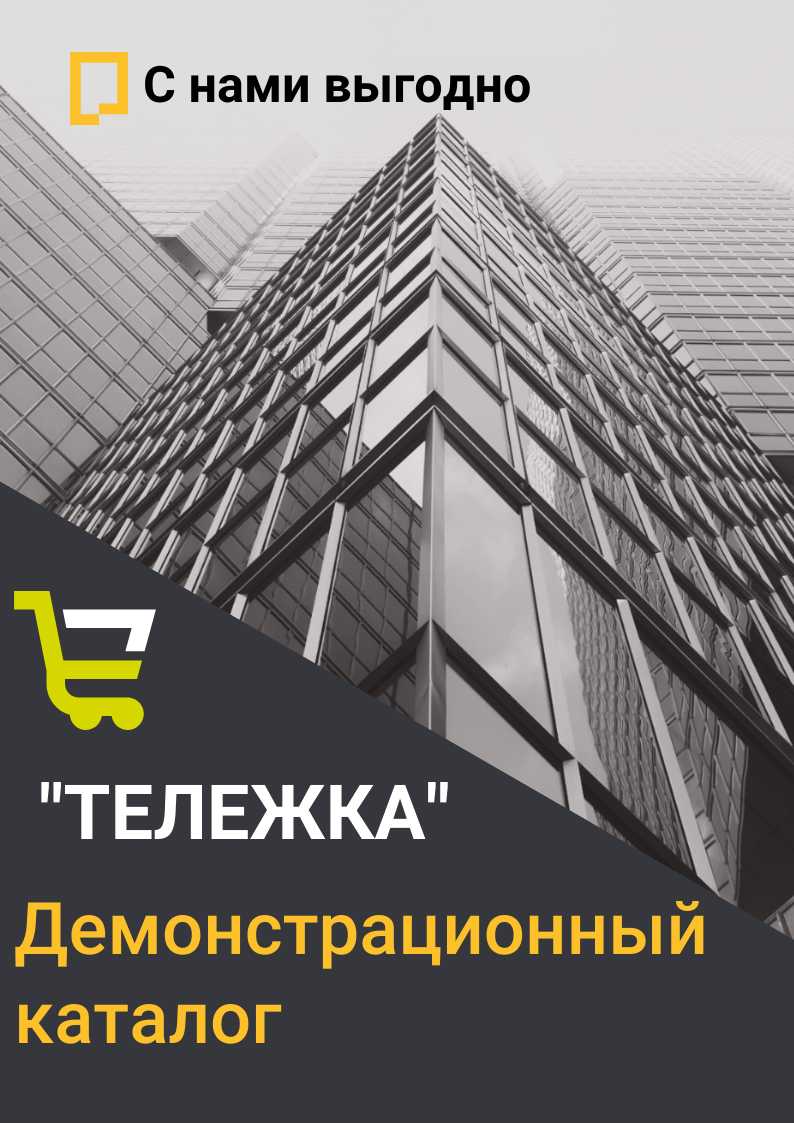 ИзображениеНаименованиеКраткаяхарактеристикаЦена за ед., в тг.Порошок универсальный для мытья полов и стенМистер Проперпо 400 г.1243Белизна1 литр, с отбеливателем699Хозяйственное мыло200 г. , 72 %497Комет475 г. , в банке839Моющее средство ФЭЙРИ450 г., в бутылке1221Металлическая щетка (губка металлическая)для мытья посуды, в упак. по10 шт.732Сода пищевая500 г.366ИзображениеНаименованиеКраткаяхарактеристикаЦена за ед., в тг.Губка для мытья посуды, абразивомупак. по 10 шт., средние732Перчатки резиновые для уборки, хозяйственные-1221Мусорный пакет в рул.е35 литр , 20 микрон, в рул. по 20 шт..759Туалетная бумага в упаковке по 10 шт..Однослойная, с перфорацией.Размер листа: 9 см., Длина: 35 м.ов1221Вафельное полотенце100*80 200г/м21864Туалетное мыло , детское90 г.366Порошок автомат для стиральной машины9 кг.24420ИзображениеНаименованиеКраткаяхарактеристикаЦена за ед., в тг.Средство для мытья окон , стекол.500 мл.2442Освежитель воздуха-1831Каустическая сода-1021Ветощьобтирочная (тряпка половая) толстый нетканый материал плотностью 160-220 г/м2,21978Бумажная салфетка100 шт./упак.1221Метла уличная без ручки-2997Веник , сорго-1425ИзображениеНаименованиеКраткаяхарактеристикаЦена за ед., в тг.Средство для мытья унитаза700 мл.3164Перчатки хозяиственные х/б№888 , х/б633Шланг поливочный,садовый19 мм, армированные, 3- и 4-слойные1021Полотенца бумажные Карина "Перья"2-х слойные, 2 рул. в упаковке, 22 м, белые977Стиральный порошок Миф Аквапудра "Морозная свежесть" ручная стирка400г.330Чистящий порошок Comet "Лимон"475 г, в твердой упаковке, универсальный550Средство для чистки сантехники Domestos "Максимальная защита"1000мл.1300ИзображениеНаименованиеКраткаяхарактеристикаЦена за ед., в тг.Чистящий крем Cif "Лимон" универсальный500мл.850Средств для чист сантех домест крис (Чист средств Бахташ для пола)1000мл.1300Гель чистящий Сomet уневерсальный для унитазов/ Чистящий порошок Comet Лимон 475 г., без хлоринола500Чистящее средство для кухни Dr.Beckmann, средство для очистки и блеска стеклокерамики250 мл., спрей892Акма хлор (Средство дезинфицирующее Medentech "Акватабс" для обеззараживания воды)60 таб.6250Шампунь для ковров Vanish Gold для моющих пылесосов450 мл.1600Средство для мытья полов и стен Yarko/ Средство для мытья пола и стен, 5л. ПРОПЕР5 л.7500ИзображениеНаименованиеКраткаяхарактеристикаЦена за ед., в тг.Хозяйственное жидкое мыло Золушка5 л.4333Мыло туалетное банное 190 г.454Мыло туалетное детское90 г. 251Мыло туалетное LOLES 90 г. (Цветы, Свежесть,Океан, Натуральное) 236Мыло хозяйственное ПРОТИВ ПЯТЕН200 г., 72%308Мыло хозяйственное170 г., 65%140Мыло хозяйственное200 гр, 72%173ИзображениеНаименованиеКраткаяхарактеристикаЦена за ед., в тг.Шампунь для волос Мягкий Уход (Sunrise/Желтый)5 л.3072Шампунь "Утя"200мл.896Гель для душа/с перламутром Econom 5 л.3402Крем для тела и рук Skin Soft  5л.17709Средство для мытья посуды "Fairy"5 л.8848Средство для мытья посуды "Fairy"900 мл.1915Крем чистящий ABC белый ( Лимон, с Амонием)750 мл.1404ИзображениеНаименованиеКраткаяхарактеристикаЦена за ед., в тг.Крем чистящий Cif  лимон500 мл.1323Анти-жир Чистящее средство Azelite600мл.1201Шуманит спрей500 мл.5670"Золушка" для кухни Антижир с триггером500 мл.938Антинакипин5 л.4820Антинакипин10 шт.1244Губка металл нерж. мягкая, Paclan SPIRIO3 шт.340ИзображениеНаименованиеКраткаяхарактеристикаЦена за ед., в тг.Губка металл нерж. мягкая ТАЗА6 шт.680Губка металл нерж.12 шт.945Губка для профессиональной кухни ACORD6 шт.970Губка кухонная  профилированная ACORD5 шт.477Губка кухонная ACORD5 шт.428Губка кухонная ACORD10 шт.476Таблетки для посудомоечных машин "Finish"28 шт.4961ИзображениеНаименованиеКраткаяхарактеристикаЦена за ед., в тг.Жидкость для мытья стеклянных поверхностей Glass Elite5 л.3858Жидкость для мытья стеклянных поверхностей Glass Elite750 мл.1064Средство для стекла "Чистый Блеск"550 мл.603Средство для стекла MR.Muscle, со спиртом (синий)750 мл.2531Средство для стекла MR.Muscle, с нашатырным спиртом (зеленый)500 мл.2409Средство для стекла MR.Muscle, со спиртом (синий)500 мл.2070Средство для стекла MR.Muscle, без дозатора500 мл.1631ИзображениеНаименованиеКраткаяхарактеристикаЦена за ед., в тг.Универсальное моющее средство ELITE Лимон/Морской бриз5 л.4253Универсальное моющее средство ECONOM Лимон/Морской бриз5 л.2381Универсальное моющее средство ECONOM1 л.544Универсальное моющее средство "Frosch", PH-нейтральный5 л.8510Mr. Proper жидкий Лимон5 л.8152Mr. Proper жидкий Лимон/Океан750 мл.1636Mr. Proper порошок/с отбелитвателем400 гр.882ИзображениеНаименованиеКраткаяхарактеристикаЦена за ед., в тг.ANTI-ORGANIC щелочное средство для генеральной уборки10 л.21774АВС гель универсальный860  мл.1134Domestos1 л.1778Domestos500 мл.1125Утенок туалетный900 мл.1736Comet жидкий850 мл.1747Comet жидкий (гель)450 гр.1079ИзображениеНаименованиеКраткаяхарактеристикаЦена за ед., в тг.Средство для удал. известкового налета и ржавчины MR.Muscle500 мл.2220Моющее средство Sani-Max10 л.12829Моющее средство Sani-Acid  - гель10 л.16104Моющее средство Sani-Acid1 л.2168Моющее средство Sani-Power10 л.28067Моющее средство Sani-Power1 л.3543Полироль для металла Sanita блеск500 гр.1226ИзображениеНаименованиеКраткаяхарактеристикаЦена за ед., в тг.Полироль для мебели Mebelux для любых поверхностей300 мл.1309Золушка Полироль для мебели300 мл.1160Шампунь д/ковров "Vanish" 3 в 1450 мл.3078Спрей "Супер кожа"500 мл.5670Гель для стирки ABC1,5 л.3119АВС ополаскиватель для белья4 л.4536Пятновыводитель БС Пятен нет1 л.2262ИзображениеНаименованиеКраткаяхарактеристикаЦена за ед., в тг.Усилитель стирки универсальный Vanish1 л.3799Стиральный порошок, автомат Persil9 кг.14686Стиральный порошок, автомат Persil 3кг3 кг.4820Порошок стиральный ARIEL15 кг.29603Порошок автомат ABC9 кг. 9072Порошок автомат ABC2,5 кг.2976Порошок стиральный универсальный "BioLik"6 кг.3241ИзображениеНаименованиеКраткаяхарактеристикаЦена за ед., в тг.Порошок стиральный универсальный "BioLik"25 кг.15947Порошок стиральный универсальный "Вьюга"9 кг.5814Порошок стиральный автомат "Лотос"2,4 кг.1583Порошок стиральный для ручной стирки "Лотос"400 гр.322МИФ Порошок стиральный  для ручной стирки "Защита свежести 2/1"400 гр. 561Освежитель для писсуара (таблетки)1 кг.5244Освежитель для писсуаров в треугольной сетке80 гр.1701ИзображениеНаименованиеКраткаяхарактеристикаЦена за ед., в тг.Освежитель для писсуаров гелевый-1701Освежитель воздуха Аэрозоль Glody300 мл.782Освежитель воздуха  GLADE AUTOMATIC Гавайский бриз250 мл.6063Освежитель для авт. диспенсера AIRWICK250 мл.5107Освежитель для авт. диспенсера GW GREEN WORLD250 мл. 2296Освежитель для авт. диспенсера "До-Ре-Ми"250 мл.1734Таблетки для бочка унитаза80 гр.645ИзображениеНаименованиеКраткаяхарактеристикаЦена за ед., в тг.Антисептик, жидкое средство для гигиены рук5 л.9975Антисептик, жидкое средство для гигиены рук1 л.2598Антисептик, жидкое средство для гигиены рук5 л.10631Антисептик, ГЕЛЬ для гигиены рук100 мл.544Антисептик, гель для гигиены рук5 л. 8978Анолит5 л.5906Деохлор банка1 кг.4253ИзображениеНаименованиеКраткаяхарактеристикаЦена за ед., в тг.Сода кальцинированная картонная упаковка "Soda"400 гр.326Кальценированная сода25 кг.10455Сода каустическая25 кг.27937Белизна ГЕЛЬ SANFOR 3в1700 мл.1166Отбеливатель "Белизна" Elite5 л. 1489Порошок чистящий в банках "Ракша"500 гр.469Порошок чистящий Comet350 гр.544ИзображениеНаименованиеКраткаяхарактеристикаЦена за ед., в тг.Батарейка Duracell BASIC C  2шт. в блистере3206Батарейка Duracell BASIC D  2шт. в блистере2499Батарейки  GP13 AU -U2 ultra Db22шт. в блистере1250Батарейка Duracell AA 2шт. в блистере1867Батарейки Duracell ULTRA АА 2шт. в блистере2322Батарейка Duracell AAA 2шт. в блистере1867Батарейки Duracell ULTRA ААA 2шт. в блистере2322